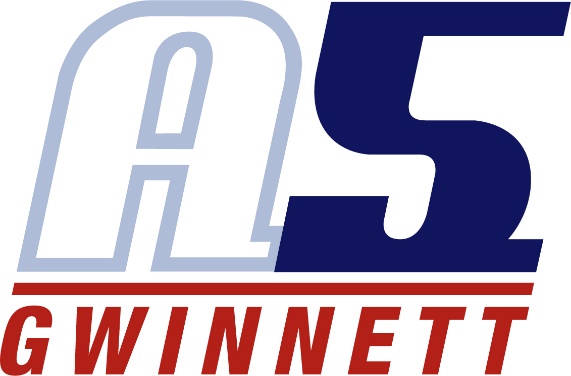 April WebbCOACHING EXPERIENCEA5 Gwinnett Volleyball Club: 2014- Current15-2 Assistant Coach15-3 Assistant Coach15-3’s Head Coach14-2’s Assistant CoachSuwanee Sports Academy: 2013-CurrentVolleySkills- Lead CoachVolleySkills Beyond-Lead CoachVolleyTraining- Lead CoachVolleyBlast- Lead Coach Talladega College: 2012-2013Student Assistant Coach- Assisted with skills development, teaching plays, and team structure.Duluth High School:  Summer of 2010Volunteer Coach- Assisted with skills development and training.PLAYING EXPERIENCETalladega College: 2009-2012Position: Outside, Right Side, and Middle HitterStrongest Position: Outside and Right Side HittingJohn L. Leflore Magnet High School: 2005-2009Position: All Around PlayerStrongest Position: Outside HittingAwarded A-5A All County Volleyball 2008-2009 season.Clark Magnet School: 2003-2005Positon: All Around PlayerAwarded Strongest/ Hardest HitterOTHERI have over 9 years of playing experience and knowledge and over 6 years of coaching experience. I also have a passion for coaching volleyball for all skill levels.